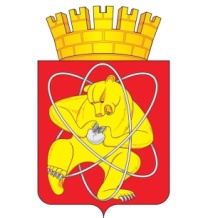 Городской округ«Закрытое административно – территориальное образование  Железногорск Красноярского края»АДМИНИСТРАЦИЯ ЗАТО г. ЖЕЛЕЗНОГОРСКПОСТАНОВЛЕНИЕ   07.12.2023                                                                      	  	       	         		    №  2474г. ЖелезногорскО внесении изменений в постановление Администрации ЗАТО г. Железногорск от 07.11.2013 №1763 «Об утверждении муниципальной программы «Реформирование и модернизация жилищно-коммунального хозяйства и повышение энергетической эффективности на территории ЗАТО Железногорск»В целях реформирования и модернизации жилищно-коммунального хозяйства и повышения энергетической эффективности на территории ЗАТО Железногорск, в соответствии со ст. 179 Бюджетного кодекса Российской Федерации, Федеральным законом от 06.10.2003 № 131-ФЗ «Об общих принципах организации местного самоуправления в Российской Федерации», Уставом ЗАТО Железногорск, постановлением Администрации ЗАТО 
г. Железногорск от 21.08.2013 № 1301 «Об утверждении Порядка принятия решений о разработке, формировании и реализации муниципальных программ ЗАТО Железногорск», постановлением Администрации ЗАТО 
г. Железногорск от 30.07.2013 № 1207 «Об утверждении перечня муниципальных программ ЗАТО Железногорск»,ПОСТАНОВЛЯЮ:1. Внести следующие изменения в постановление Администрации ЗАТО г. Железногорск от 07.11.2013 №1763 «Об утверждении муниципальной программы «Реформирование и модернизация жилищно-коммунального хозяйства и повышение энергетической эффективности на территории ЗАТО Железногорск»:1.1.  Строку 10 таблицы раздела 1 «Паспорт муниципальной программы ЗАТО Железногорск» изложить в новой редакции:1.2. Приложение № 1 «Информация о ресурсном обеспечении муниципальной программы за счет средств местного бюджета, в том числе средств, поступивших из бюджетов других уровней бюджетной системы» к муниципальной программе «Реформирование и модернизация жилищно-коммунального хозяйства и повышение энергетической эффективности на территории ЗАТО Железногорск» изложить в новой редакции (приложение № 1).1.3. Приложение № 2 «Информация об источниках финансирования подпрограмм, отдельных мероприятий муниципальной программы (средства местного бюджета, в том числе средства, поступившие из бюджетов других уровней бюджетной системы)» к муниципальной программе «Реформирование и модернизация жилищно-коммунального хозяйства и повышение энергетической эффективности на территории ЗАТО Железногорск» изложить в новой редакции (приложение № 2).        1.4.  В приложении № 4.3 к муниципальной программе «Реформирование и модернизация жилищно-коммунального хозяйства и повышение энергетической эффективности на территории ЗАТО Железногорск»:1.4.1. Строку 7 таблицы раздела 1 «Паспорт Подпрограммы» изложить в новой редакции:1.4.2. Приложение № 2 «Перечень мероприятий подпрограммы»  к муниципальной подпрограмме  «Энергосбережение и повышение энергетической эффективности ЗАТО Железногорск» изложить в новой редакции (приложение № 3).2. Отделу управления проектами и документационного, организационного обеспечения деятельности Администрации ЗАТО г. Железногорск (В.Г. Винокурова) довести  настоящее постановление до всеобщего сведения через газету «Город и горожане».3. Отделу общественных связей Администрации ЗАТО г. Железногорск    (И.С. Архипова) разместить настоящее постановление на официальном сайте Администрации ЗАТО г. Железногорск в информационно-телекоммуникационной сети «Интернет». 4.  Контроль над исполнением настоящего постановления возложить на первого заместителя Главы ЗАТО г. Железногорск по жилищно-коммунальному хозяйству  Р.И. Вычужанина .5. Настоящее постановление  вступает в силу после его официального опубликования.Исполняющий обязанностиГлавы ЗАТО г. Железногорск	       	                      	               Р.И. Вычужанин                                   И.о. руководителя УГХ                                                                                                           Ю.С. МасаловИнформация по ресурсному обеспечению муниципальной программы, в том числе в разбивке по источникам финансирования по годам реализации программыФинансирование программы на 2023 – 2025 годы составит 142 754 737,45 руб., в том числе за счет средств: федерального бюджета — 51 120,00  руб.,в том числе:2023 г. — 0,00 руб.,2024 г. — 51 120,00 руб.,2025 г. — 0,00 руб.,краевого бюджета — 93 235 914,62руб.,в том числе:2023 г. — 93 215 034,62 руб.,2024г. — 20 880,00 руб.,2025 г. — 00,00 руб.,местного бюджета — 49 467 702,83 руб., в том числе:2023 г. — 30 498 638,83 руб.,2024 г. — 9 488 532,00 руб.,2025 г. — 9 480 532,00 руб.Информация по ресурсному обеспечению подпрограммы, в том числе в разбивке по источникам финансирования по годам реализации подпрограммыВсего по Подпрограмме   499 835,00 руб., в том числе за счет средств:федерального бюджета — 0,00  руб.,краевого бюджета — 0,00руб.,местного бюджета — 499 835,00 руб., в том числе:2023 г. — 499 835,00 руб.,2024 г. — 0,00 руб.,2025 г. — 0,00 руб.Приложение № 1Приложение № 1Приложение № 1к постановлению Администрации ЗАТО г.Железногорск к постановлению Администрации ЗАТО г.Железногорск к постановлению Администрации ЗАТО г.Железногорск к постановлению Администрации ЗАТО г.Железногорск к постановлению Администрации ЗАТО г.Железногорск от 07.12.2023 № 2474от 07.12.2023 № 2474от 07.12.2023 № 2474от 07.12.2023 № 2474от 07.12.2023 № 2474Приложение № 1к муниципальной программе "Реформирование и модернизация жилищно-коммунального хозяйства и повышение энергетической эффективности на территории ЗАТО Железногорск"  Приложение № 1к муниципальной программе "Реформирование и модернизация жилищно-коммунального хозяйства и повышение энергетической эффективности на территории ЗАТО Железногорск"  Приложение № 1к муниципальной программе "Реформирование и модернизация жилищно-коммунального хозяйства и повышение энергетической эффективности на территории ЗАТО Железногорск"  Приложение № 1к муниципальной программе "Реформирование и модернизация жилищно-коммунального хозяйства и повышение энергетической эффективности на территории ЗАТО Железногорск"  Приложение № 1к муниципальной программе "Реформирование и модернизация жилищно-коммунального хозяйства и повышение энергетической эффективности на территории ЗАТО Железногорск"  Информация о ресурсном обеспечении муниципальной программы за счет средств местного бюджета, в том числе средств, поступивших из бюджетов других уровней бюджетной системыИнформация о ресурсном обеспечении муниципальной программы за счет средств местного бюджета, в том числе средств, поступивших из бюджетов других уровней бюджетной системыИнформация о ресурсном обеспечении муниципальной программы за счет средств местного бюджета, в том числе средств, поступивших из бюджетов других уровней бюджетной системыИнформация о ресурсном обеспечении муниципальной программы за счет средств местного бюджета, в том числе средств, поступивших из бюджетов других уровней бюджетной системыИнформация о ресурсном обеспечении муниципальной программы за счет средств местного бюджета, в том числе средств, поступивших из бюджетов других уровней бюджетной системыИнформация о ресурсном обеспечении муниципальной программы за счет средств местного бюджета, в том числе средств, поступивших из бюджетов других уровней бюджетной системыИнформация о ресурсном обеспечении муниципальной программы за счет средств местного бюджета, в том числе средств, поступивших из бюджетов других уровней бюджетной системыИнформация о ресурсном обеспечении муниципальной программы за счет средств местного бюджета, в том числе средств, поступивших из бюджетов других уровней бюджетной системыИнформация о ресурсном обеспечении муниципальной программы за счет средств местного бюджета, в том числе средств, поступивших из бюджетов других уровней бюджетной системыИнформация о ресурсном обеспечении муниципальной программы за счет средств местного бюджета, в том числе средств, поступивших из бюджетов других уровней бюджетной системыИнформация о ресурсном обеспечении муниципальной программы за счет средств местного бюджета, в том числе средств, поступивших из бюджетов других уровней бюджетной системырублейНаименование показателяКБККБККБККБК20232023202420252025Итого на периодНаименование показателяКЦСРКВСРКФСРКВР20232023202420252025Итого на периодМуниципальная программа "Реформирование и модернизация жилищно-коммунального хозяйства и повышение энергетической эффективности на территории ЗАТО Железногорск"0400000000123 713 673,45123 713 673,459 560 532,009 480 532,009 480 532,00142 754 737,45Подпрограмма "Модернизация и капитальный ремонт объектов коммунальной инфраструктуры и энергетического комплекса ЗАТО Железногорск"041000000010 108 109,4510 108 109,450,000,000,0010 108 109,45Текущий ремонт участка теплосети от ТК-18Б до ТК-18Г по ул. Северная0410000150684 580,00684 580,000,000,000,00684 580,00Администрация закрытого административно-территориального образования город Железногорск0410000150009684 580,00684 580,000,000,000,00684 580,00Коммунальное хозяйство04100001500090502684 580,00684 580,000,000,000,00684 580,00Закупка товаров, работ и услуг для обеспечения государственных (муниципальных) нужд04100001500090502200684 580,00684 580,000,000,000,00684 580,00Иные закупки товаров, работ и услуг для обеспечения государственных (муниципальных) нужд04100001500090502240684 580,00684 580,000,000,000,00684 580,00Расходы на строительство, и (или) реконструкцию, и (или) ремонт (включая расходы, связанные с разработкой проектной документации, проведением экспертизы проектной документации) объектов электроснабжения, водоснабжения, находящихся в собственности муниципальных образований, для обеспечения подключения садоводческих и огороднических некоммерческих товариществ к источникам электроснабжения, водоснабжения04100S57509 423 529,459 423 529,450,000,000,009 423 529,45Администрация закрытого административно-территориального образования город Железногорск04100S57500099 423 529,459 423 529,450,000,000,009 423 529,45Коммунальное хозяйство04100S575000905029 423 529,459 423 529,450,000,000,009 423 529,45Капитальные вложения в объекты государственной (муниципальной) собственности04100S575000905024009 423 529,459 423 529,450,000,000,009 423 529,45Бюджетные инвестиции04100S575000905024109 423 529,459 423 529,450,000,000,009 423 529,45Подпрограмма "Развитие объектов социальной сферы, специального назначения и жилищно-коммунального хозяйства ЗАТО Железногорск"0420000000113 105 729,00113 105 729,009 560 532,009 480 532,009 480 532,00132 146 793,00Организация и содержание мест захоронения в г. Железногорске, пос. Подгорном04200000209 638 012,009 638 012,009 480 532,009 480 532,009 480 532,0028 599 076,00Администрация закрытого административно-территориального образования город Железногорск04200000200099 638 012,009 638 012,009 480 532,009 480 532,009 480 532,0028 599 076,00Благоустройство042000002000905039 638 012,009 638 012,009 480 532,009 480 532,009 480 532,0028 599 076,00Предоставление субсидий бюджетным, автономным учреждениям и иным некоммерческим организациям042000002000905036009 638 012,009 638 012,009 480 532,009 480 532,009 480 532,0028 599 076,00Субсидии бюджетным учреждениям042000002000905036109 638 012,009 638 012,009 480 532,009 480 532,009 480 532,0028 599 076,00Строительство объекта ритуального назначения (кладбище)042000005011 304 637,0011 304 637,000,000,000,0011 304 637,00Администрация закрытого административно-территориального образования город Железногорск042000005000911 304 637,0011 304 637,000,000,000,0011 304 637,00Благоустройство0420000050009050311 304 637,0011 304 637,000,000,000,0011 304 637,00Капитальные вложения в объекты государственной (муниципальной) собственности0420000050009050340011 304 637,0011 304 637,000,000,000,0011 304 637,00Бюджетные инвестиции0420000050009050341011 304 637,0011 304 637,000,000,000,0011 304 637,00Расходы на финансовое обеспечение затрат, связанных с применением регулируемых цен на банные услуги МП "Нега"04200000706 661 863,006 661 863,000,000,000,006 661 863,00Администрация закрытого административно-территориального образования город Железногорск04200000700096 661 863,006 661 863,000,000,000,006 661 863,00Коммунальное хозяйство042000007000905026 661 863,006 661 863,000,000,000,006 661 863,00Иные бюджетные ассигнования042000007000905028006 661 863,006 661 863,000,000,000,006 661 863,00Субсидии юридическим лицам (кроме некоммерческих организаций), индивидуальным предпринимателям, физическим лицам - производителям товаров, работ, услуг042000007000905028106 661 863,006 661 863,000,000,000,006 661 863,00Перенос (перезахоронение) останков умерших на муниципальном кладбище по решению Администрации ЗАТО г. Железногорск0420000080860 250,00860 250,000,000,000,00860 250,00Администрация закрытого административно-территориального образования город Железногорск0420000080009860 250,00860 250,000,000,000,00860 250,00Благоустройство04200000800090503860 250,00860 250,000,000,000,00860 250,00Предоставление субсидий бюджетным, автономным учреждениям и иным некоммерческим организациям04200000800090503600860 250,00860 250,000,000,000,00860 250,00Субсидии бюджетным учреждениям04200000800090503610860 250,00860 250,000,000,000,00860 250,00Организация и содержание земельных участков с разрешенным использованием под кладбища в поселках Додоново, Новый Путь, в деревне Шивера0420000220713 267,00713 267,000,000,000,00713 267,00Администрация закрытого административно-территориального образования город Железногорск0420000220009713 267,00713 267,000,000,000,00713 267,00Благоустройство04200002200090503713 267,00713 267,000,000,000,00713 267,00Закупка товаров, работ и услуг для обеспечения государственных (муниципальных) нужд04200002200090503200713 267,00713 267,000,000,000,00713 267,00Иные закупки товаров, работ и услуг для обеспечения государственных (муниципальных) нужд04200002200090503240713 267,00713 267,000,000,000,00713 267,00Расходы на обустройство и восстановление воинских захоронений04200L29900,000,0080 000,000,000,0080 000,00Администрация закрытого административно-территориального образования город Железногорск04200L29900090,000,0080 000,000,000,0080 000,00Благоустройство04200L299000905030,000,0080 000,000,000,0080 000,00Закупка товаров, работ и услуг для обеспечения государственных (муниципальных) нужд04200L299000905032000,000,0080 000,000,000,0080 000,00Иные закупки товаров, работ и услуг для обеспечения государственных (муниципальных) нужд04200L299000905032400,000,0080 000,000,000,0080 000,00Расходы на возмещение затрат теплоснабжающих организаций, осуществляющих производство и (или) реализацию тепловой энергии, возникших вследствие разницы между фактической стоимостью мазута и стоимостью мазута, учтенной в тарифах на тепловую энергию на 2022 год04200S590083 927 700,0083 927 700,000,000,000,0083 927 700,00Администрация закрытого административно-территориального образования город Железногорск04200S590000983 927 700,0083 927 700,000,000,000,0083 927 700,00Коммунальное хозяйство04200S5900009050283 927 700,0083 927 700,000,000,000,0083 927 700,00Иные бюджетные ассигнования04200S5900009050280083 927 700,0083 927 700,000,000,000,0083 927 700,00Субсидии юридическим лицам (кроме некоммерческих организаций), индивидуальным предпринимателям, физическим лицам - производителям товаров, работ, услуг04200S5900009050281083 927 700,0083 927 700,000,000,000,0083 927 700,00Подпрограмма "Энергосбережение и повышение энергетической эффективности ЗАТО Железногорск"0430000000499 835,00499 835,000,000,000,00499 835,00Установка индивидуальных приборов учета горячей, холодной воды и электрической энергии в помещениях, находящихся в муниципальной собственности0430000040499 835,00499 835,000,000,000,00499 835,00Администрация закрытого административно-территориального образования город Железногорск0430000040009499 835,00499 835,000,000,000,00499 835,00Другие общегосударственные вопросы04300000400090113499 835,00499 835,000,000,000,00499 835,00Закупка товаров, работ и услуг для обеспечения государственных (муниципальных) нужд04300000400090113200499 835,00499 835,000,000,000,00499 835,00Иные закупки товаров, работ и услуг для обеспечения государственных (муниципальных) нужд04300000400090113240499 835,00499 835,000,000,000,00499 835,00и.о.руководителя УГХЮ.С. МасаловЮ.С. МасаловЮ.С. МасаловПриложение № 2Приложение № 2к постановлению Администрации ЗАТО г.Железногорск от 23.11.2022 № 2420к постановлению Администрации ЗАТО г.Железногорск от 23.11.2022 № 2420к постановлению Администрации ЗАТО г.Железногорск от 23.11.2022 № 2420от 07.12.2023 № 2474от 07.12.2023 № 2474от 07.12.2023 № 2474Приложение № 2Приложение № 2Приложение № 2к муниципальной программе «Реформирование и модернизация жилищно-коммунального хозяйства и повышение энергетической эффективности на территории ЗАТО Железногорск»   к муниципальной программе «Реформирование и модернизация жилищно-коммунального хозяйства и повышение энергетической эффективности на территории ЗАТО Железногорск»   к муниципальной программе «Реформирование и модернизация жилищно-коммунального хозяйства и повышение энергетической эффективности на территории ЗАТО Железногорск»   Информация об источниках финансирования подпрограмм, отдельных мероприятий муниципальной программы (средства местного бюджета, в том числе средства, поступившие из бюджетов других уровней бюджетной системы)Информация об источниках финансирования подпрограмм, отдельных мероприятий муниципальной программы (средства местного бюджета, в том числе средства, поступившие из бюджетов других уровней бюджетной системы)Информация об источниках финансирования подпрограмм, отдельных мероприятий муниципальной программы (средства местного бюджета, в том числе средства, поступившие из бюджетов других уровней бюджетной системы)Информация об источниках финансирования подпрограмм, отдельных мероприятий муниципальной программы (средства местного бюджета, в том числе средства, поступившие из бюджетов других уровней бюджетной системы)Информация об источниках финансирования подпрограмм, отдельных мероприятий муниципальной программы (средства местного бюджета, в том числе средства, поступившие из бюджетов других уровней бюджетной системы)Информация об источниках финансирования подпрограмм, отдельных мероприятий муниципальной программы (средства местного бюджета, в том числе средства, поступившие из бюджетов других уровней бюджетной системы)Информация об источниках финансирования подпрограмм, отдельных мероприятий муниципальной программы (средства местного бюджета, в том числе средства, поступившие из бюджетов других уровней бюджетной системы)СтатусНаименование муниципальной программы, подпрограммы муниципальной программыУровень бюджетной системы/ источники финансированияОценка расходов (руб.), годыОценка расходов (руб.), годыОценка расходов (руб.), годыОценка расходов (руб.), годыСтатусНаименование муниципальной программы, подпрограммы муниципальной программыУровень бюджетной системы/ источники финансированияОценка расходов (руб.), годыОценка расходов (руб.), годыОценка расходов (руб.), годыОценка расходов (руб.), годыСтатусНаименование муниципальной программы, подпрограммы муниципальной программыУровень бюджетной системы/ источники финансирования202320242025Итого на периодМуниципальная программа«Реформирование и модернизация жилищно-коммунального хозяйства и повышение энергетической эффективности на территории ЗАТО Железногорск» Всего                    123 713 673,459 560 532,009 480 532,00142 754 737,45Муниципальная программа«Реформирование и модернизация жилищно-коммунального хозяйства и повышение энергетической эффективности на территории ЗАТО Железногорск» в том числе:             Муниципальная программа«Реформирование и модернизация жилищно-коммунального хозяйства и повышение энергетической эффективности на территории ЗАТО Железногорск»    федеральный бюджет    0,0051 120,000,0051 120,00Муниципальная программа«Реформирование и модернизация жилищно-коммунального хозяйства и повышение энергетической эффективности на территории ЗАТО Железногорск»    краевой бюджет           93 215 034,6220 880,000,0093 235 914,62Муниципальная программа«Реформирование и модернизация жилищно-коммунального хозяйства и повышение энергетической эффективности на территории ЗАТО Железногорск»    местный бюджет    30 498 638,839 488 532,009 480 532,0049 467 702,83Подпрограмма"Модернизация и капитальный ремонт объектов коммунальной инфраструктуры и энергетического комплекса ЗАТО Железногорск"Всего                    10 108 109,450,000,0010 108 109,45Подпрограмма"Модернизация и капитальный ремонт объектов коммунальной инфраструктуры и энергетического комплекса ЗАТО Железногорск"в том числе:             0,00Подпрограмма"Модернизация и капитальный ремонт объектов коммунальной инфраструктуры и энергетического комплекса ЗАТО Железногорск"   федеральный бюджет    0,000,000,000,00Подпрограмма"Модернизация и капитальный ремонт объектов коммунальной инфраструктуры и энергетического комплекса ЗАТО Железногорск"   краевой бюджет           9 287 334,620,000,009 287 334,62Подпрограмма"Модернизация и капитальный ремонт объектов коммунальной инфраструктуры и энергетического комплекса ЗАТО Железногорск"   местный бюджет    820 774,830,000,00820 774,83Подпрограмма «Развитие объектов социальной сферы, специального назначения и жилищно-коммунального хозяйства  ЗАТО  Железногорск» Всего                    113 105 729,009 560 532,009 480 532,00132 146 793,00Подпрограмма «Развитие объектов социальной сферы, специального назначения и жилищно-коммунального хозяйства  ЗАТО  Железногорск» в том числе:             0,00Подпрограмма «Развитие объектов социальной сферы, специального назначения и жилищно-коммунального хозяйства  ЗАТО  Железногорск»    федеральный бюджет    0,0051 120,000,0051 120,00Подпрограмма «Развитие объектов социальной сферы, специального назначения и жилищно-коммунального хозяйства  ЗАТО  Железногорск»    краевой бюджет           83 927 700,0020 880,000,0083 948 580,00Подпрограмма «Развитие объектов социальной сферы, специального назначения и жилищно-коммунального хозяйства  ЗАТО  Железногорск»    местный бюджет    29 178 029,009 488 532,009 480 532,0048 147 093,00Подпрограмма «Энергосбережение и повышение энергетической эффективности ЗАТО Железногорск»Всего                    499 835,000,000,00499 835,00Подпрограмма «Энергосбережение и повышение энергетической эффективности ЗАТО Железногорск»в том числе:             0,00Подпрограмма «Энергосбережение и повышение энергетической эффективности ЗАТО Железногорск»   федеральный бюджет    0,000,000,000,00Подпрограмма «Энергосбережение и повышение энергетической эффективности ЗАТО Железногорск»   краевой бюджет           0,000,000,000,00Подпрограмма «Энергосбережение и повышение энергетической эффективности ЗАТО Железногорск»   местный бюджет    499 835,000,000,00499 835,00И.о.руководителя УГХИ.о.руководителя УГХЮ.С. МасаловЮ.С. МасаловПриложение № 3к постановлению Администрации ЗАТО г.Железногорскот 07.12.2023 № 2474Приложение № 2
к Подпрограмме «Энергосбережение и повышение энергетической эффективности ЗАТО Железногорск »Приложение № 3к постановлению Администрации ЗАТО г.Железногорскот 07.12.2023 № 2474Приложение № 2
к Подпрограмме «Энергосбережение и повышение энергетической эффективности ЗАТО Железногорск »Приложение № 3к постановлению Администрации ЗАТО г.Железногорскот 07.12.2023 № 2474Приложение № 2
к Подпрограмме «Энергосбережение и повышение энергетической эффективности ЗАТО Железногорск »Приложение № 3к постановлению Администрации ЗАТО г.Железногорскот 07.12.2023 № 2474Приложение № 2
к Подпрограмме «Энергосбережение и повышение энергетической эффективности ЗАТО Железногорск »Приложение № 3к постановлению Администрации ЗАТО г.Железногорскот 07.12.2023 № 2474Приложение № 2
к Подпрограмме «Энергосбережение и повышение энергетической эффективности ЗАТО Железногорск »Перечень мероприятий подпрограммы Перечень мероприятий подпрограммы Перечень мероприятий подпрограммы Перечень мероприятий подпрограммы Перечень мероприятий подпрограммы Перечень мероприятий подпрограммы Перечень мероприятий подпрограммы Перечень мероприятий подпрограммы Перечень мероприятий подпрограммы Перечень мероприятий подпрограммы Перечень мероприятий подпрограммы Перечень мероприятий подпрограммы Перечень мероприятий подпрограммы Перечень мероприятий подпрограммы Перечень мероприятий подпрограммы Перечень мероприятий подпрограммы Перечень мероприятий подпрограммы Перечень мероприятий подпрограммы Перечень мероприятий подпрограммы Цели, задачи, мероприятия подпрограммыЦели, задачи, мероприятия подпрограммыНаименование главного распорядителя бюджетных средствКБККБККБККБККБККБККБККБККБККБКРасходы, рублиРасходы, рублиРасходы, рублиРасходы, рублиРасходы, рублиРасходы, рублиРасходы, рублиОжидаемый результат от реализации подпрограммного мероприятия (в натуральном выражении)Ожидаемый результат от реализации подпрограммного мероприятия (в натуральном выражении)Цели, задачи, мероприятия подпрограммыЦели, задачи, мероприятия подпрограммыНаименование главного распорядителя бюджетных средствКБККБККБККБККБККБККБККБККБККБКРасходы, рублиРасходы, рублиРасходы, рублиРасходы, рублиРасходы, рублиРасходы, рублиРасходы, рублиОжидаемый результат от реализации подпрограммного мероприятия (в натуральном выражении)Ожидаемый результат от реализации подпрограммного мероприятия (в натуральном выражении)Цели, задачи, мероприятия подпрограммыЦели, задачи, мероприятия подпрограммыНаименование главного распорядителя бюджетных средствКЦСПКЦСПКЦСПКЦСПКВСРКФСРКФСРКВРКВРКВР20232023202420242025Итого на периодИтого на периодОжидаемый результат от реализации подпрограммного мероприятия (в натуральном выражении)Ожидаемый результат от реализации подпрограммного мероприятия (в натуральном выражении)Цель подпрограммы: Повышение  энергосбережения и энергоэффективности на территории ЗАТО ЖелезногорскЦель подпрограммы: Повышение  энергосбережения и энергоэффективности на территории ЗАТО ЖелезногорскЦель подпрограммы: Повышение  энергосбережения и энергоэффективности на территории ЗАТО ЖелезногорскЦель подпрограммы: Повышение  энергосбережения и энергоэффективности на территории ЗАТО ЖелезногорскЦель подпрограммы: Повышение  энергосбережения и энергоэффективности на территории ЗАТО ЖелезногорскЦель подпрограммы: Повышение  энергосбережения и энергоэффективности на территории ЗАТО ЖелезногорскЦель подпрограммы: Повышение  энергосбережения и энергоэффективности на территории ЗАТО ЖелезногорскЦель подпрограммы: Повышение  энергосбережения и энергоэффективности на территории ЗАТО ЖелезногорскЦель подпрограммы: Повышение  энергосбережения и энергоэффективности на территории ЗАТО ЖелезногорскЦель подпрограммы: Повышение  энергосбережения и энергоэффективности на территории ЗАТО ЖелезногорскЦель подпрограммы: Повышение  энергосбережения и энергоэффективности на территории ЗАТО ЖелезногорскЦель подпрограммы: Повышение  энергосбережения и энергоэффективности на территории ЗАТО ЖелезногорскЦель подпрограммы: Повышение  энергосбережения и энергоэффективности на территории ЗАТО ЖелезногорскЦель подпрограммы: Повышение  энергосбережения и энергоэффективности на территории ЗАТО ЖелезногорскЦель подпрограммы: Повышение  энергосбережения и энергоэффективности на территории ЗАТО ЖелезногорскЦель подпрограммы: Повышение  энергосбережения и энергоэффективности на территории ЗАТО ЖелезногорскЦель подпрограммы: Повышение  энергосбережения и энергоэффективности на территории ЗАТО ЖелезногорскЦель подпрограммы: Повышение  энергосбережения и энергоэффективности на территории ЗАТО ЖелезногорскЦель подпрограммы: Повышение  энергосбережения и энергоэффективности на территории ЗАТО ЖелезногорскЦель подпрограммы: Повышение  энергосбережения и энергоэффективности на территории ЗАТО ЖелезногорскЦель подпрограммы: Повышение  энергосбережения и энергоэффективности на территории ЗАТО ЖелезногорскЦель подпрограммы: Повышение  энергосбережения и энергоэффективности на территории ЗАТО ЖелезногорскЗадача 1: Экономия энергоресурсов путем оплаты по фактическому потреблениюЗадача 1: Экономия энергоресурсов путем оплаты по фактическому потреблениюЗадача 1: Экономия энергоресурсов путем оплаты по фактическому потреблениюЗадача 1: Экономия энергоресурсов путем оплаты по фактическому потреблениюЗадача 1: Экономия энергоресурсов путем оплаты по фактическому потреблениюЗадача 1: Экономия энергоресурсов путем оплаты по фактическому потреблениюЗадача 1: Экономия энергоресурсов путем оплаты по фактическому потреблениюЗадача 1: Экономия энергоресурсов путем оплаты по фактическому потреблениюЗадача 1: Экономия энергоресурсов путем оплаты по фактическому потреблениюЗадача 1: Экономия энергоресурсов путем оплаты по фактическому потреблениюЗадача 1: Экономия энергоресурсов путем оплаты по фактическому потреблениюЗадача 1: Экономия энергоресурсов путем оплаты по фактическому потреблениюЗадача 1: Экономия энергоресурсов путем оплаты по фактическому потреблениюЗадача 1: Экономия энергоресурсов путем оплаты по фактическому потреблениюЗадача 1: Экономия энергоресурсов путем оплаты по фактическому потреблениюЗадача 1: Экономия энергоресурсов путем оплаты по фактическому потреблениюЗадача 1: Экономия энергоресурсов путем оплаты по фактическому потреблениюЗадача 1: Экономия энергоресурсов путем оплаты по фактическому потреблениюЗадача 1: Экономия энергоресурсов путем оплаты по фактическому потреблениюЗадача 1: Экономия энергоресурсов путем оплаты по фактическому потреблениюЗадача 1: Экономия энергоресурсов путем оплаты по фактическому потреблениюЗадача 1: Экономия энергоресурсов путем оплаты по фактическому потреблению 1.1. Установка индивидуальных приборов учета горячей, холодной воды и электрической энергии  в помещениях, находящихся в муниципальной собственности 1.1. Установка индивидуальных приборов учета горячей, холодной воды и электрической энергии  в помещениях, находящихся в муниципальной собственностиАдминистрация ЗАТО г. ЖелезногорскАдминистрация ЗАТО г. ЖелезногорскАдминистрация ЗАТО г. Железногорск0430000040043000004000901130113240240499 835,00499 835,00499 835,000,000,000,00499 835,00499 835,00 выполнение требований ФЗ № 261  в части оснащения 30  муниципальных помещений индивидуальными приборами учета  расхода холодной и горячей воды, электроэнергии выполнение требований ФЗ № 261  в части оснащения 30  муниципальных помещений индивидуальными приборами учета  расхода холодной и горячей воды, электроэнергииИтого  по подпрограммеИтого  по подпрограмме04300000000430000000ххххх499 835,00499 835,00499 835,000,000,000,00499 835,00499 835,00в том числев том числеГлавный распорядитель бюджетных средств 1Главный распорядитель бюджетных средств 1Администра-ция ЗАТО г. ЖелезногорскАдминистра-ция ЗАТО г. ЖелезногорскАдминистра-ция ЗАТО г. Железногорск04300000000430000000009хххх499 835,00499 835,00499 835,000,000,000,00499 835,00499 835,00